แบบฟอร์มขอใช้บริการ ระบบยืนยันตัวบุคคลส่วนกลาง KU ALL-Loginของโปรแกรมเว็บแอพพลิเคชั่น มหาวิทยาลัยเกษตรศาสตร์วันที่ …………………………………………………ข้าพเจ้า นาย/นาง/นางสาว ………………………………………………………………………………………………………………………………….............………….....................…...…………..…… “ให้” ความยินยอม	 “ไม่ให้” ความยินยอม 	ในการขอใช้บริการระบบยืนยันตัวบุคคลส่วนกลาง KU ALL-Login ของโปรแกรมเว็บแอพพลิเคชั่น มหาวิทยาลัยเกษตรศาสตร์ ทั้งนี้ ก่อนการแสดงเจตนา ข้าพเจ้าได้อ่านรายละเอียดจากเอกสารชี้แจ้งข้อมูล หรือได้รับคำอธิบายจากสำนักบริการคอมพิวเตอร์ มหาวิทยาลัยเกษตรศาสตร์ ถึงวัตถุประสงค์ในการเก็บรวบรวม ใช้หรือเปิดเผย (“ประมวลผล”) ข้อมูลส่วนบุคคล และมีความเข้าใจดีแล้ว	ข้าพเจ้าให้ความยินยอมหรือปฏิเสธไม่ให้ความยินยอมในเอกสารนี้ด้วยความสมัครใจ ปราศจากการบังคับหรือชักจูง และข้าพเจ้าทราบว่าข้าพเจ้าสามารถถอนความยินยอมนี้เสียเมื่อใดก็ได้เว้นแต่ในกรณีมีข้อจำกัดสิทธิตามกฎหมายหรือยังมีสัญญาระหว่างข้าพเจ้ากับสำนักบริการคอมพิวเตอร์ มหาวิทยาลัยเกษตรศาสตร์ ที่ให้ประโยชน์แก่ข้าพเจ้าอยู่ กรณีที่ข้าพเจ้าประสงค์จะขอถอนความยินยอมดังกล่าว ไม่มีผลกระทบต่อการประมวลผลข้อมูลส่วนบุคคลที่ได้ดำเนินการเสร็จสิ้นไปแล้วก่อนการถอนความยินยอมคุณสมบัติเบื้องต้น และเงื่อนไขการใช้บริการเป็นโปรแกรมเว็บแอพพลิเคชั่นที่พัฒนาเพื่อให้บริการสำหรับ นิสิต บุคลากร ภายในมหาวิทยาลัยเกษตรศาสตร์ โปรแกรมเว็บแอพพลิเคชั่นต้องติดตั้งให้บริการแบบ HTTPS ที่มีการเข้ารหัสข้อมูลเพื่อความปลอดภัยในการรับส่งข้อมูลรายละเอียด  (กรุณากรอกข้อมูลด้วยตัวบรรจง และครบถ้วนทุกรายการ)ลงนาม ………………………..………….…………………………………..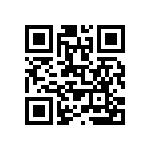  (……………………………………….……………………………....)ตำแหน่ง ………………………………………………………………………..วันที่ ……….………………………………………..…………………ข้อตกลงการใช้บริการระบบยืนยันตัวบุคคลส่วนกลางซึ่งในข้อตกลงการให้บริการนี้ ให้“ผู้ให้บริการ”	หมายความถึง	สำนักบริการคอมพิวเตอร์ มหาวิทยาลัยเกษตรศาสตร์“ผู้ใช้บริการ”	หมายความถึง	หน่วยงานสมัครใช้บริการระบบยืนยันตัวบุคคลส่วนกลาง“บริการ”		หมายความถึง	บริการระบบยืนยันตัวบุคคลส่วนกลางผู้ให้บริการและผู้ใช้บริการได้ตกลงกันโดยมีข้อความดังต่อไปนี้สิทธิการใช้บริการเป็นสิทธิพิเศษเฉพาะ (privilege) ที่มหาวิทยาลัยเอื้ออำนวยให้ผู้ใช้บริการที่ได้รับสิทธิ์ ไม่สามารถโอนสิทธิ์ให้แก่บุคคลอื่น หรือหน่วยงานอื่นได้ผู้ใช้บริการจะต้องสมัครใช้บริการหรือลงทะเบียนผ่านช่องทางต่าง ๆ ที่ผู้ให้บริการกำหนด ผู้ใช้บริการสามารถใช้บริการได้ทันทีภายหลังจากสมัครใช้บริการ หรือลงทะเบียนเป็นที่เรียบร้อยแล้วผู้ใช้บริการจะต้องให้ข้อมูล หรือรายละเอียดที่เกี่ยวข้องกับผู้ใช้บริการตามความเป็นจริง เพื่อประโยชน์แก่การใช้บริการ หากผู้ให้บริการตรวจพบว่าข้อมูลส่วนตัวหรือรายละเอียดที่เกี่ยวข้องกับผู้ใช้บริการไม่ชัดเจน ไม่ถูกต้อง หรือเป็นข้อมูลเท็จ ไม่ว่าผู้ใช้บริการจะให้ข้อมูลนั้นด้วยความสมัครใจหรือความประมาทเลินเล่อก็ตาม ผู้ให้บริการมีสิทธิที่จะยกเลิกบัญชีของผู้ใช้บริการโดยมิพักต้องบอกกล่าวล่วงหน้าผู้ใช้บริการจะต้องรักษาชื่อบัญชีผู้ใช้งานและรหัสผ่านไว้เป็นความลับ หากปรากฏว่ามีผู้อื่นสามารถใช้งานผ่านบัญชีของผู้ใช้บริการได้ ผู้ให้บริการจะไม่รับผิดชอบต่อความเสียหายที่เกิดขึ้นผู้ใช้บริการจะต้องปฏิบัติตามเงื่อนไขภายใต้ข้อตกลงการให้บริการโดยเคร่งครัด รวมถึงการปฏิบัติตามนโยบาย ประกาศ คำสั่ง ระเบียบ และข้อบังคับของผู้ให้บริการ ตลอดจนกฎหมายที่เกี่ยวข้องกับการใช้บริการทั้งที่ใช้อยู่ในปัจจุบัน และที่จะเกิดขึ้นในอนาคต อาทิ พระราชบัญญัติว่าด้วยการกระทำความผิดทางคอมพิวเตอร์ พ.ศ. 2560 พระราชบัญญัติว่าด้วยธุรกรรมอิเล็กทรอนิกส์ พ.ศ. 2544 เป็นต้นหากไม่มีการใช้งานบริการเกิน 1 ปี ผู้ให้บริการขอสงวนสิทธิ์ที่จะระงับการใช้งานบริการโดยไม่ต้องแจ้งให้ทราบล่วงหน้าผู้ใช้บริการจะได้รับข่าวสารผ่านทางช่องทางต่าง ๆ ที่ได้แจ้งไว้แก่ผู้ให้บริการการแก้ไข เปลี่ยนแปลง หรือปรับปรุงเงื่อนไขภายใต้ข้อตกลงการให้บริการนี้ ผู้ให้บริการจะแจ้งให้ผู้ใช้บริการทราบ ผ่านทางช่องทางต่าง ๆ ตามที่เห็นสมควรลงนาม ………………………..………….………………………………….. ผู้ใช้บริการ              				                    (……………………………………….……………………………....)         ตำแหน่ง ………………………………………………………………………..             วันที่ ……….……………………….………….…………………..……………- ตัวอย่างการกรอกแบบฟอร์ม -แบบฟอร์มขอใช้บริการ ระบบยืนยันตัวบุคคลส่วนกลาง KU ALL-Loginของโปรแกรมเว็บแอพพลิเคชั่น มหาวิทยาลัยเกษตรศาสตร์วันที่ …………………………………………………ข้าพเจ้า นาย/นาง/นางสาว ………………………………………………………………………………………………………………………………….............………….....................…...…………..…… “ให้” ความยินยอม	 “ไม่ให้” ความยินยอม 	ในการขอใช้บริการระบบยืนยันตัวบุคคลส่วนกลาง KU ALL-Login ของโปรแกรมเว็บแอพพลิเคชั่น มหาวิทยาลัยเกษตรศาสตร์ ทั้งนี้ ก่อนการแสดงเจตนา ข้าพเจ้าได้อ่านรายละเอียดจากเอกสารชี้แจ้งข้อมูล หรือได้รับคำอธิบายจากสำนักบริการคอมพิวเตอร์ มหาวิทยาลัยเกษตรศาสตร์ ถึงวัตถุประสงค์ในการเก็บรวบรวม ใช้หรือเปิดเผย (“ประมวลผล”) ข้อมูลส่วนบุคคล และมีความเข้าใจดีแล้ว	ข้าพเจ้าให้ความยินยอมหรือปฏิเสธไม่ให้ความยินยอมในเอกสารนี้ด้วยความสมัครใจ ปราศจากการบังคับหรือชักจูง และข้าพเจ้าทราบว่าข้าพเจ้าสามารถถอนความยินยอมนี้เสียเมื่อใดก็ได้เว้นแต่ในกรณีมีข้อจำกัดสิทธิตามกฎหมายหรือยังมีสัญญาระหว่างข้าพเจ้ากับสำนักบริการคอมพิวเตอร์ มหาวิทยาลัยเกษตรศาสตร์ ที่ให้ประโยชน์แก่ข้าพเจ้าอยู่ กรณีที่ข้าพเจ้าประสงค์จะขอถอนความยินยอมดังกล่าว ไม่มีผลกระทบต่อการประมวลผลข้อมูลส่วนบุคคลที่ได้ดำเนินการเสร็จสิ้นไปแล้วก่อนการถอนความยินยอมคุณสมบัติเบื้องต้น และเงื่อนไขการใช้บริการเป็นโปรแกรมเว็บแอพพลิเคชั่นที่พัฒนาเพื่อให้บริการสำหรับ นิสิต บุคลากร ภายในมหาวิทยาลัยเกษตรศาสตร์ โปรแกรมเว็บแอพพลิเคชั่นต้องติดตั้งให้บริการแบบ HTTPS ที่มีการเข้ารหัสข้อมูลเพื่อความปลอดภัยในการรับส่งข้อมูลรายละเอียด  (กรุณากรอกข้อมูลด้วยตัวบรรจง และครบถ้วนทุกรายการ)ลงนาม ………………………..………….…………………………………..(……………………………………….……………………………....)ตำแหน่ง ………………………………………………………………………..วันที่ ……….………………………………………..…………………ชื่อหน่วยงาน (ภาษาไทย)  ……………………………………………………………………...………………………………………………………………………………………..…ชื่อหน่วยงาน (ภาษาอังกฤษ)  ………………………………………………………………………..………………………………………………….………………………………………วิทยาเขตสถานะของเว็บที่ให้บริการ บางเขน  กำแพงแสน  ศรีราชา  สกลนคร  สุพรรณบุรี  อื่น ๆ โปรดระบุ ................................... ระบบใหม่  ระบบเดิม ให้บริการปัจจุบันชื่อโปรแกรมเว็บแอพพลิเคชั่น (ไทย)  ………………………………………………………………………………………..……………………………………………….….………………………ชื่อโปรแกรมเว็บแอพพลิเคชั่น (อังกฤษ)  ………………………………………………………………………………………..……………………………………………….….………………………วัตถุประสงค์การให้บริการ  ………………………………………………………………………………………..……………………………………………….….………………………URL เว็บไซต์หลักhttps://………………………………………………………………….........…….............…………......................................................... URL REDIRECThttps://………………………………………………………………….........…….............………….........................................................URL Logout REDIRECThttps://………………………………………………………………….........…….............………….........................................................IP Address…………………………………………………………………….…………………………………………………………………….………………..………ผู้รับผิดชอบดูแลระบบชื่อ-สกุล………………………………..…….……….…………Tel :……..……...…..…………E-mail :……..………..................……………ผู้รับผิดชอบดูแลระบบชื่อ-สกุล………………………………..…….……….…………Tel :……..……...…..…………E-mail :……..………..................……………ผู้รับผิดชอบดูแลระบบชื่อ-สกุล………………………………..…….……….…………Tel :……..……...…..…………E-mail :……..………..................……………ความเห็นหัวหน้าหน่วยงาน (หัวหน้าภาควิชาหรือเทียบเท่า)…………………………………………………………………………………….…………………………………………………………………………                                 ลงนาม  ……………….……………………………………….                                          (………..…………………………………………..….)                                           วันที่  ………………………………………………ความเห็นเจ้าสังกัด คณบดี/ผู้อำนวยการ (สถาบัน/สำนัก/กอง)………………………………………………………………………………….…………………………………………………………………………                                 ลงนาม  ……………….…………………………………….                                         (………..…………………………………………..….)                                          วันที่  ………………………………………………ความเห็นเจ้าสังกัด คณบดี/ผู้อำนวยการ (สถาบัน/สำนัก/กอง)………………………………………………………………………………….…………………………………………………………………………                                 ลงนาม  ……………….…………………………………….                                         (………..…………………………………………..….)                                          วันที่  ………………………………………………สำหรับเจ้าหน้าที่สำนักบริการคอมพิวเตอร์ฝ่ายระบบคอมพิวเตอร์และเครือข่าย              [  ]  ดำเนินการแล้ว……………………………………..                                  ลงนาม  ……………….…………………………………….                                         (………..…………………………………………..….)                                          วันที่  ………………………………………………ชื่อหน่วยงาน (ภาษาไทย)  ……………………………………………………………………...………………………………………………………………………………………..…ชื่อหน่วยงาน (ภาษาอังกฤษ)  ………………………………………………………………………..………………………………………………….………………………………………วิทยาเขตสถานะของเว็บที่ให้บริการ บางเขน  กำแพงแสน  ศรีราชา  สกลนคร  สุพรรณบุรี  อื่น ๆ โปรดระบุ ................................... ระบบใหม่  ระบบเดิม ให้บริการปัจจุบันชื่อโปรแกรมเว็บแอพพลิเคชั่น (ไทย)  ………………………………………………………………………………………..……………………………………………….….………………………ชื่อโปรแกรมเว็บแอพพลิเคชั่น (อังกฤษ)  ………………………………………………………………………………………..……………………………………………….….………………………วัตถุประสงค์การให้บริการ  ………………………………………………………………………………………..……………………………………………….….………………………URL เว็บไซต์หลักhttps://… ……………………………………………………………….........…….............…………......................................................... URL REDIRECThttps:// ………………………………………………………………….........…….............………….........................................................URL Logout REDIRECThttps:// ………………………………………………………………….........…….............………….........................................................IP Address…………………………………………………………………….…………………………………………………………………….………………..………ผู้รับผิดชอบดูแลระบบชื่อ-สกุล………………………………..…….……….…………Tel :……..……...…..…………E-mail :……..………..................……………ผู้รับผิดชอบดูแลระบบชื่อ-สกุล………………………………..…….……….…………Tel :……..……...…..…………E-mail :……..………..................……………ผู้รับผิดชอบดูแลระบบชื่อ-สกุล………………………………..…….……….…………Tel :……..……...…..…………E-mail :……..………..................……………ความเห็นหัวหน้าหน่วยงาน (หัวหน้าภาควิชาหรือเทียบเท่า)…………………………………………………………………………………….…………………………………………………………………………                                 ลงนาม  ……………….……………………………………….                                          (………..…………………………………………..….)                                           วันที่  ………………………………………………ความเห็นเจ้าสังกัด คณบดี/ผู้อำนวยการ (สถาบัน/สำนัก/กอง)………………………………………………………………………………….…………………………………………………………………………                                 ลงนาม  ……………….…………………………………….                                         (………..…………………………………………..….)                                          วันที่  ………………………………………………ความเห็นเจ้าสังกัด คณบดี/ผู้อำนวยการ (สถาบัน/สำนัก/กอง)………………………………………………………………………………….…………………………………………………………………………                                 ลงนาม  ……………….…………………………………….                                         (………..…………………………………………..….)                                          วันที่  ………………………………………………สำหรับเจ้าหน้าที่สำนักบริการคอมพิวเตอร์ฝ่ายระบบคอมพิวเตอร์และเครือข่าย              [  ]  ดำเนินการแล้ว……………………………………..                                  ลงนาม  ……………….…………………………………….                                         (………..…………………………………………..….)                                          วันที่  ………………………………………………